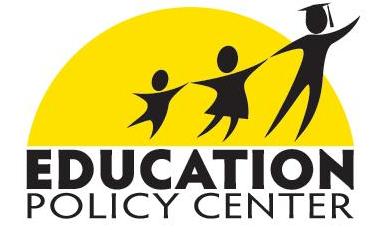 ~~~~~~~~~~~~~~~~~~~~~~~~~~~~~~~~~~~~~~~~~~Education Policy Center Newsletter From The Independence Institute December 13, 2013~~~~~~~~~~~~~~~~~~~~~~~~~~~~~~~~~~~~~~~~~~In this issue-- Two Days Left to Request Union Political Refund-- Scholarship Tax Credits Key Part of Reform-- Reform-Minded School Boards on the Rise-- Open Enrollment Season Heads into Full Swing-- Eddie Rounds Up School Reform for 2013Two Days Left to Request Union Political RefundThe deadline is almost here. Colorado Education Association members who want to get back as much as $63 in Every Member Option union political funds have to submit their requests by this Sunday. You can watch Ben DeGrow discuss the EMO on the Devil’s Advocate, listen to him explain how union officials have helped us get the word out this year, just take 45 seconds to view the animated EMO video, or go straight to IndependentTeachers.org to get all the information needed to request a refund, or learn about the membership options available to Colorado educators. More from Ed Is Watching:Colorado Educators Again to Decide Whether to Request EMO Political RefundsScholarship Tax Credits Key Part of Reform The holiday season is a time to show you care about others, and telling teachers how they can save a little extra money is not the only way to show a little extra kindness. Join the cause to help Colorado Kids Win through tax credits for donations to K-12 scholarship organizations that help students who need better educational opportunities. As Pam Benigno explained on the Amy Oliver Show, a scholarship tax credit program is key to the future of Colorado education reform. It also happens to be better than an invisible Day of Action.More from Ed Is Watching:Survey of Tax Credit Scholarship Parents Gives Insights into School ChoicesReform-Minded School Boards on the RiseThe thrill of election victory has worn off for pro-reform leaders newly elected to Colorado school boards. In Adams 12 a legal controversy over the election has left things in limbo, but nearly all new directors have been sworn in. Meanwhile, a lot of eyes are on Jefferson County after the school board election results there. Listen to Sheila Atwell of Jeffco Students First discuss with Ben DeGrow the transition of power and hopes for future reform plans in Colorado’s largest school district.More from Ed Is Watching:Column Comes Oh-So-Close to Intriguing Case for Education TransformationOpen Enrollment Season Heads into Full SwingWe’re heading into the heart of open enrollment season for most major Colorado school districts, when students and parents can apply to get into a different public school (within or across district lines) for the following year. If you’re looking for an educational option outside your neighborhood assignment, find a school and the resources you need to navigate the open enrollment process on our School Choice for Kids website. As Colorado School Grades this coming Monday releases its latest scores—another great resource for parents—you should also check out the new Colorado School Grades Take Action blog.More from Ed Is Watching:Open Enrollment: Friday AppreciationEddie Rounds Up School Reform for 2013Closing out a busy year and preparing to roll up the sleeves in 2014, our little blogger Eddie celebrates good school choice news out of Louisiana, chews on new research about preschool, looks ahead to National School Choice Week, begins buckling down for a teacher licensure debate in the next legislative session, and hopes for a big step forward in student-friendly digital learning policies.Thanks for your interest in our work. We wish you a Merry Christmas and a Happy, Healthy 2014!!!Pamela Benigno, Director
Ben DeGrow, Senior Policy Analyst
Marya DeGrow, Research Associate Raaki Garcia-Ulam, Hispanic Education CoordinatorContact Information ~~~~~~~~~~~~~~~~~~~~~~~~~~~~~~~~~~~~~~~~~~email: pam@i2i.org phone: 303-279-6536 web: http://www.education.i2i.org ~~~~~~~~~~~~~~~~~~~~~~~~~~~~~~~~~~~~~~~~~~Would you like to unsubscribe from this Newsletter? Click here and scroll to the bottom of the page.